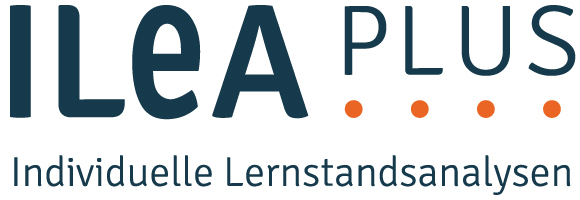 Schuljahr	/KlasseDatumDas kann ich schonDas kann ich schonDas kann ich schonSchülerin/SchülerSchülerin/SchülerSchülerin/SchülerSchülerin/SchülerSchülerin/SchülerLehrkraftLehrkraftLehrkraftLehrkraftLehrkraftLesenLesenGeschwindigkeitGeschwindigkeitGeschwindigkeitGeschwindigkeitGeschwindigkeitGeschwindigkeitGeschwindigkeitGeschwindigkeitGeschwindigkeitGeschwindigkeitLesenLesenIch lese Wörter …LesenLesenIch lese Wörter …langsamflüssigflüssigflüssigschnelllangsamflüssigflüssigschnellschnellLesenLesenGenauigkeitGenauigkeitGenauigkeitGenauigkeitGenauigkeitGenauigkeitGenauigkeitGenauigkeitGenauigkeitGenauigkeitLesenLesenIch lese Sätze …LesenLesenIch lese Sätze …nochungenaunochungenaunochungenauschongenauschongenaunochungenaunochungenauschongenauschongenauschongenauLesenLesenVerständnisVerständnisVerständnisVerständnisVerständnisVerständnisVerständnisVerständnisVerständnisVerständnisLesenLesenBeim Lesen von Sätzen verstehe ich …LesenLesenBeim Lesen von Sätzen verstehe ich …noch nicht allesnoch nicht allesnoch nicht allesschon fast allesschon fast allesnoch nicht allesnoch nicht allesschon fast allesschon fast allesschon fast allesRichtig schreibenRichtig schreibenWörterWörterWörterWörterWörterWörterWörterWörterWörterWörterRichtig schreibenRichtig schreibenWörter richtig schreiben kann ich …Richtig schreibenRichtig schreibenWörter richtig schreiben kann ich …erst wenigevielevielevielesehr vieleerst wenigevielevielesehr vielesehr vieleRichtig schreibenRichtig schreibenSätzeSätzeSätzeSätzeSätzeSätzeSätzeSätzeSätzeSätzeRichtig schreibenRichtig schreibenSätzerichtig schreiben kann ich …Richtig schreibenRichtig schreibenSätzerichtig schreiben kann ich …erst wenigevielevielevielesehr vieleerst wenigevielevielesehr vielesehr viele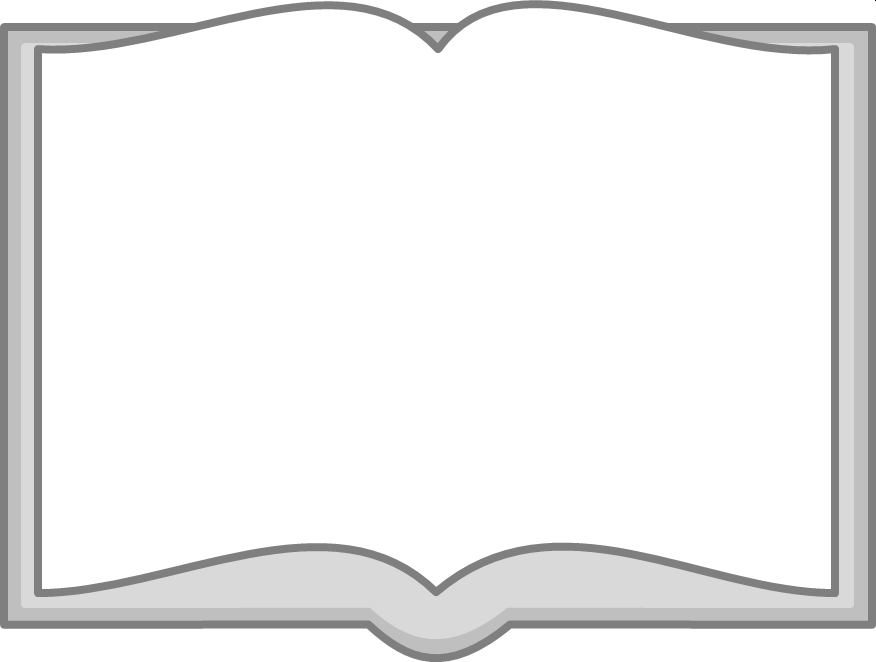 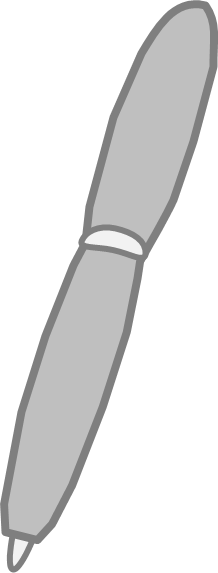 